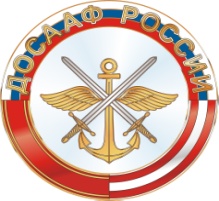 Общероссийская общественно-государственная организация  «ДОСААФ России»Частное профессиональное образовательное учреждение «Володарский учебный центр» Регионального отделения «ДОСААФ России» Брянской области241047, г. Брянск, ул. Тельмана, д.109 б,   телефон (4832) 73-45-50   ИНН/КПП 3233002782/325701001   ОКПО 81914756  ОГРН 1073200000961   Е-mail  dosaaf32@yandex.ruУТВЕРЖДАЮНачальник ЧПОУ «Володарского УЦ»РО «ДОСААФ России»Брянской области___________Грибачев И.А.«09» января 2019 гПриказ № 04 от 09.01.2019 гПОЯСНИТЕЛЬНАЯ ЗАПИСКАк календарно-учебному графику профессиональной подготовки водителей транспортных средств категории «В»Календарный учебный график профессиональной подготовки водителей транспортных средств категории «В» разработан в соответствии с Примерной программой профессиональной подготовки водителей транспортных средств категории «В», Образовательной программой профессиональной подготовки водителей транспортных средств категории «В» ЧПОУ «Володарского «Учебного центра» Регионального отделения «ДОСААФ России» Брянской областиПродолжительность учебного курса составляет 2,5 месяца и содержат следующие этапы:После предметов базового цикла начинается изучение предметов специального цикла Затем предметов профессионального циклаПромежуточная аттестация проводится по итогам освоения очередного блока образовательной программы, квалификационный экзамен проводятся с использование программного обеспечения «Нева-2016»По окончании обучения вождению на транспортном средстве с механической трансмиссией обучающийся допускается к сдаче квалификационного экзамена на транспортном средстве с механической трансмиссией. По окончании обучения вождению на транспортном средстве с автоматической трансмиссией обучающийся допускается к сдаче квалификационного экзамена на транспортном средстве с автоматической трансмиссией. Учебные предметы базового цикла: всего - 100 часов теоретических, 34 часа практических занятий - специальный курс (устройство и техническое обслуживание) этот курс начинается после изучения базового, всего-20 часов теоретических, 2 практических,56/54 часов практического вождения на автомобиле с механической/ автоматической коробкой передач. - профессиональный курс (изучение правил организации грузовых и пассажирских перевозок, а также выполнение данных перевозок автомобильным транспортом), 14 часов теоретических занятий. Промежуточная аттестация проводится по итогам освоения очередного блока образовательной программы: на первом и втором уровне обучения - за четверти, на третьем уровне - за полугодия. 1.2. Регламентирование образовательного процесса Так как, курс обучения составляет 2,5- 3 месяца, календарный график строится, опираясь на учебные дни и в течении года может пройти несколько курсов. 1.3. Регламентирование образовательного процесса на неделю Продолжительность учебной рабочей недели: 6-ти дневная рабочая неделя позволяет динамично овладевать знаниями и умениями, не затягивая процесс обучения. 1.4. Регламентирование образовательного процесса на деньУчебные занятия на день организуются продолжительностью по 2 академические пары. Общее время занятий в день не превышает 4х часов, что позволяет не обременять образовательный процесс питанием учащихся. Занятия дополнительного плана (консультации, разбор результатов промежуточной аттестации, индивидуальные занятия и т.д.) проводятся во внеурочное время без дополнительной оплаты, по согласованию с преподавателем и учебным планом. Начало занятий в 18.00. Практическое вождение проводится  в одну смену: смена начинает работу в 8-30. Продолжительность уроков: (45+45) минут = 1 академическая пара для теоретической подготовки, учет ведется в журнале;. (60+60)минут = 2 часа - одно занятие по вождению, учет ведется в специальной карточке по вождению. Общий режим работы Учебного центра: Учебный центр открыт для доступа в течение 5 дней в неделю с понедельника по пятницу, выходным днем является  суббота-воскресенье. В праздничные дни (установленные законодательством РФ) образовательное учреждение работает согласно необходимости в соответствии внутренним приказом начальника. Годовой календарный учебный график на 2019 учебный год регламентируется в соответствии с набором и формированием учебных групп и регламентируется следующими документами: Приказы начальника Учебного центра:  О режиме Учебного центра О регистрации и начале обучения новой учебной группы  О проведении промежуточной аттестации и начала вождения  О проведении внутреннего экзамена  Об отчислении учащихся в связи с окончанием Учебного центра  О работе в выходные и праздничные дни Расписание:  Учебных занятий  Учебных занятий по вождению Нормативные документы Основываясь на требованиях Федерального закона от 10 декабря 1995 г. № 196-ФЗ «О безопасности дорожного движения» (Собрание законодательства Российской Федерации, 1995, № 50, ст. 4873; 1999, № 10, ст. 1158; 2002, № 18, ст. 1721; 2003,№ 2, ст. 167; 2004, № 35, ст. 3607; 2006, № 52, ст. 5498; 2007, № 46, ст. 5553; № 49, ст. 6070; 2009, № 1, ст. 21; № 48, ст. 5717; 2010, № 30, ст. 4000; № 31, ст. 4196; 2011, № 17, ст. 2310; № 27, ст. 3881; № 29, ст. 4283; № 30, ст. 4590; № 30, ст. 4596; 2012, № 25, ст. 3268; № 31, ст. 4320; 2013, № 17, ст. 2032; № 19, ст. 2319; № 27, ст. 3477; № 30, ст. 4029; № 48, ст. 6165) (далее — Федеральный закон № 196-ФЗ), Федерального закона от 29 декабря 2012 г. № 273-ФЗ «Об образовании в Российской Федерации» (Собрание законодательства Российской Федерации, 2012, № 53, ст. 7598; 2013, № 19, ст. 2326; № 23, ст. 2878; № 30, ст. 4036; № 48, ст. 6165), на основании Правил разработки примерных программ профессионального обучения водителей транспортных средств соответствующих категорий и подкатегорий, утвержденных постановлением Правительства Российской Федерации от 1 ноября 2013 г. № 980 (Собрание законодательства Российской Федерации, 2013, № 45,ст. 5816), Порядка организации и осуществления образовательной деятельности по основным программам профессионального обучения, утвержденного приказом Министерства образования и науки Российской Федерации от 18 апреля 2013 г. № 292 (зарегистрирован Министерством юстиции Российской Федерации 15 мая 2013 г., регистрационный № 28395), с изменением, внесенным приказом Министерства образования и науки Российской Федерации от 21 августа 2013 г. № 977 (зарегистрирован Министерством юстиции Российской Федерации 17 сентября 2013 г., регистрационный № 29969). Так же учтены психофизиологические факторы освоения материала, выработки в условиях исполнения календарного графика устойчивых навыков к обучению. Календарно-учебный график содержит расчасовку по учебным дням всех необходимых для изучения предметов по трем курсам обучения. Содержание календарно-учебного графика представлено пояснительной запиской и учебным графиком -Базового курса обучения, - Специального курса подготовки, -Профессионального курса подготовки и содержит перечень учебных предметов базового, специального и профессионального циклов с указанием графика, расчасовки проводимых занятий, а так же времени, отводимого на освоение учебных предметов, включая время, отводимое на теоретические и практические занятия и контрольно-зачетные мероприятия. Расписание предметов в пределах учебного дня сформировано с учетом чередования предметов, что позволяет за счет смены направленности мышления обеспечить наилучшее и эффективное усвоение учебного материала. Базовый цикл включает учебные предметы: «Основы законодательства в сфере дорожного движения»; «Психофизиологические основы деятельности водителя»; «Основы управления транспортными средствами»; «Первая помощь при дорожно-транспортном происшествии». Целью "Базового цикла" является освоение до уровня "воспроизведения" правил дорожного движения, уверенного использования этими знаниями, теоретического познания основ управления транспортным средством, управление т\с в различных дорожных условиях и ситуациях. Специальный цикл включает учебные предметы: «Устройство и техническое обслуживание транспортных средств категории «В» как объектов управления»; «Основы управления транспортными средствами категории «В»; «Вождение транспортных средств категории «В» (с механической трансмиссией / с автоматической трансмиссией)». Целью "Специального цикла" является познание устройства транспортных средств категории "В" и основы их управления, рассмотрение правил управления транспортными средствами категории «В» (с механической трансмиссией / с автоматической трансмиссией)». Профессиональный цикл включает учебные предметы: «Организация и выполнение грузовых перевозок автомобильным транспортом»; «Организация и выполнение пассажирских перевозок автомобильным транспортом» Учебные предметы базового цикла не изучаются при наличии права на управление транспортным средством любой категории или подкатегории (по желанию обучающегося). Целью "Профессионального цикла" является изучение правил организации грузовых и пассажирских перевозок, а также выполнение данных перевозок автомобильным транспортом. Календарно-учебный график полностью соответствует Рабочей образовательной программе подготовки водителей т/с категории "В" ЧПОУ «Володарского УЦ» РО «ДОСААФ России» Брянской области, определяет распределение часовой нагрузки по учебным дням и предусматривает достаточный для формирования, закрепления и развития практических навыков и компетенций объем практики. Разработал:Преподаватель ПДД Фалалеев А.АОбщероссийская общественно-государственная организация  «ДОСААФ России»Частное профессиональное образовательное учреждение «Володарский учебный центр» Регионального отделения «ДОСААФ России» Брянской области241047, г. Брянск, ул. Тельмана, д.109 б,   телефон (4832) 73-45-50   ИНН/КПП 3233002782/325701001   ОКПО 81914756  ОГРН 1073200000961   Е-mail  dosaaf32@yandex.ruУТВЕРЖДАЮНачальник ЧПОУ «Володарского УЦ»РО «ДОСААФ России»Брянской области___________Грибачев И.А.«09» января 2019 гПриказ № 04 от 09.01.2019 гУСЛОВИЯ РЕАЛИЗАЦИИ«Программы профессиональной подготовки водителей транспортных средств категории «В» ЧПОУ «Володарским «Учебным центром» Регионального отделения «ДОСААФ России» Брянской области Организационно-педагогические условия в ЧПОУ «Володарском «Учебном центре» Регионального отделения «ДОСААФ России» Брянской области обеспечивают реализацию Программы в полном объеме, соответствие качества подготовки учащихся установленным требованиям, соответствие применяемых форм, средств, методов обучения и воспитания возрастным, психофизическим особенностям, склонностям, интересам и потребностям обучающихся.   Теоретическое обучение проводится в двух оборудованных учебных классах с использованием учебно-материальной базы, соответствующей установленным требованиям. Промежуточная и итоговая аттестация проводится в компьютерном классе с применением программного обеспечения «Нева-2016». Наполняемость учебной группы не превышает 30 человек Продолжительность учебного часа теоретических и практических занятий составляет 1 академический час (45 минут). Продолжительность учебного часа практического обучения вождению составляет 1 астрономический час (60 минут).  Обучение вождению проводится мастером производственного обучения вне сетки учебного времени индивидуально с каждым обучающимся в соответствии с графиком проведения занятий в учебной группе. Первоначальное обучение вождению проводится на закрытой площадке.  К обучению практическому вождению в условиях реального дорожного движения допускаются лица, представившие медицинскую справку установленного образца, имеющие первоначальные навыки управления транспортным средством и знающие требования Правил дорожного движения.  Обучение практическому вождению в условиях реального дорожного движения проводится на учебных маршрутах, утвержденных начальником ЧПОУ «Володарского «Учебного центра» Регионального отделения «ДОСААФ России» Брянской области.  На занятии по вождению каждый мастер производственного обучения имеет при себе свидетельство о прохождении курсов подготовки (переподготовки) на право обучения вождения транспортным средством категории «В» и водительское удостоверение на право управления транспортным средством категории «В».  Информационно-методические условия реализации Программы включают:учебный план;календарный план-график на каждую учебную группу;рабочие программы учебных предметов;методические рекомендации;расписание занятий на каждую учебную группу.  Учебные транспортные средства категории «В» представлены в количестве 5 механических транспортных средств и 1 прицепом (разрешенная максимальная масса не превышает 750 кг). Все транспортные средства зарегистрированы в установленном порядке. Все механические транспортные средства, используемые в ЧПОУ «Володарском «Учебном центре» Регионального отделения «ДОСААФ России» Брянской области для подготовки учащихся оборудованы зарегистрированными в установленном порядке: дополнительными педалями привода сцепления и тормоза;зеркалом заднего вида для обучающего; опознавательным знаком «Учебное транспортное средство».Разработал:Преподаватель ПДДФалалеев А.А.Учебные предметы базового циклаУчебные предметы базового циклаУчебные предметы базового циклаУчебные предметы базового циклаВсегоТеоритические занятияПрактические занятияОсновы законодательства в сфере дорожного движения433013Психофизиологические основы деятельности водителя1284Основы управления транспортными средствами15123Первая помощь при дорожно-транспортном происшествии1688Всего часов по учебным предметам базового цикла865828Учебные предметы специального циклаУчебные предметы специального циклаУчебные предметы специального циклаУчебные предметы специального циклаУстройство и техническое обслуживание транспортных средств категории "B" как объектов управления20182Основы управления транспортными средствами категории "B"1284Всего часов по учебным предметам специального цикла32266Вождение транспортных средств категории "B" (с механической трансмиссией/с автоматической трансмиссией).  Вождение проводится вне сетки учебного времени56/54-56/54Учебные предметы профессионального циклаУчебные предметы профессионального циклаУчебные предметы профессионального циклаУчебные предметы профессионального циклаОрганизация и выполнение грузовых перевозок автомобильным транспортом981Организация и выполнение пассажирских перевозок автомобильным транспортом761Всего часов по учебным предметам профессионального  цикла16142Квалификационный экзаменКвалификационный экзаменКвалификационный экзаменКвалификационный экзаменКвалификационный экзамен422